Name: Ibekwe Brian OgochukwuMatric: 17/sci01/037Level: 300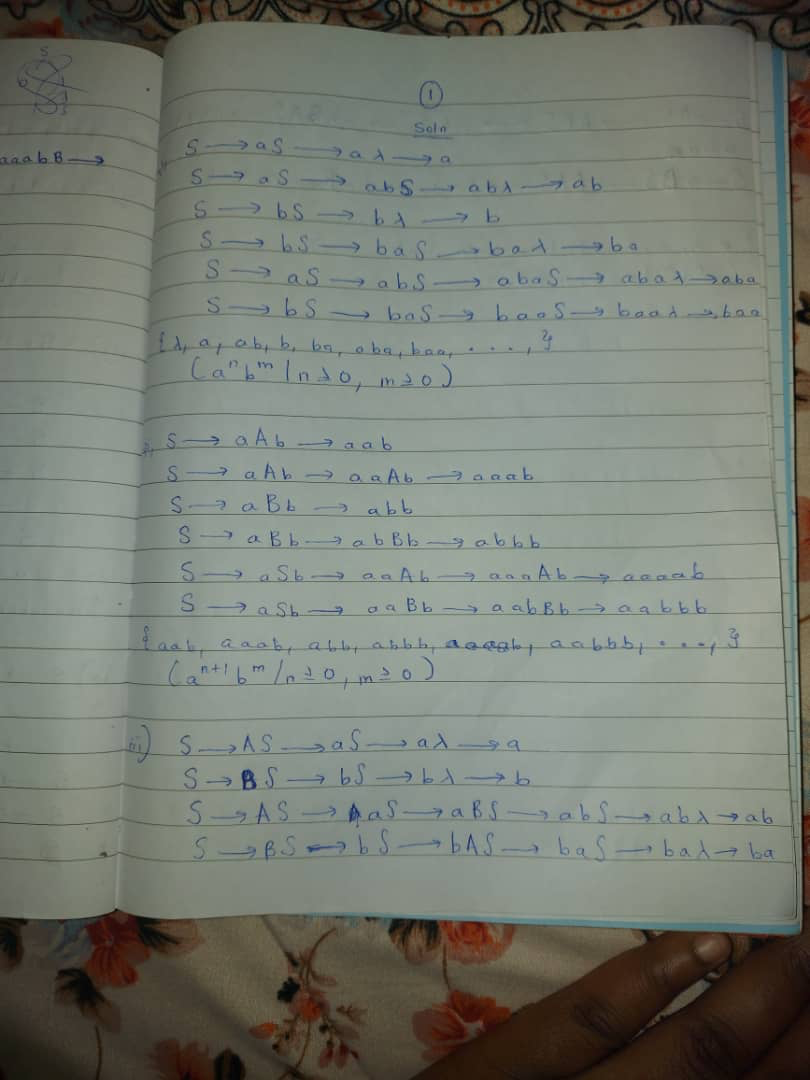 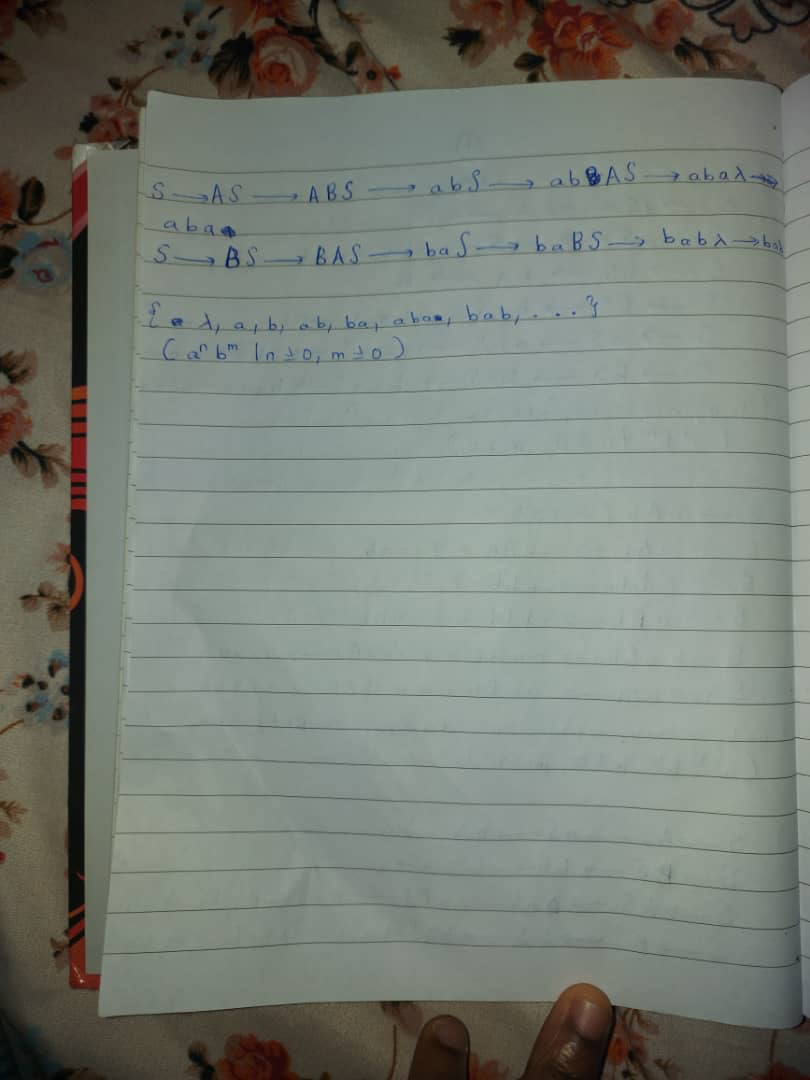 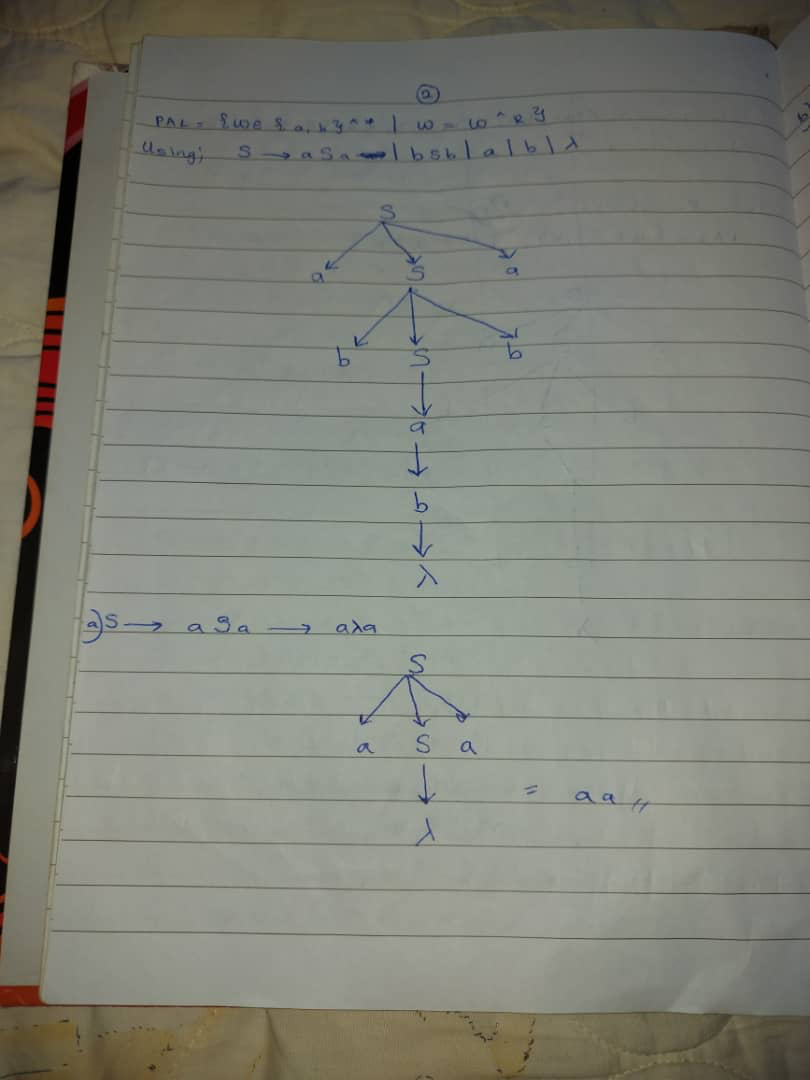 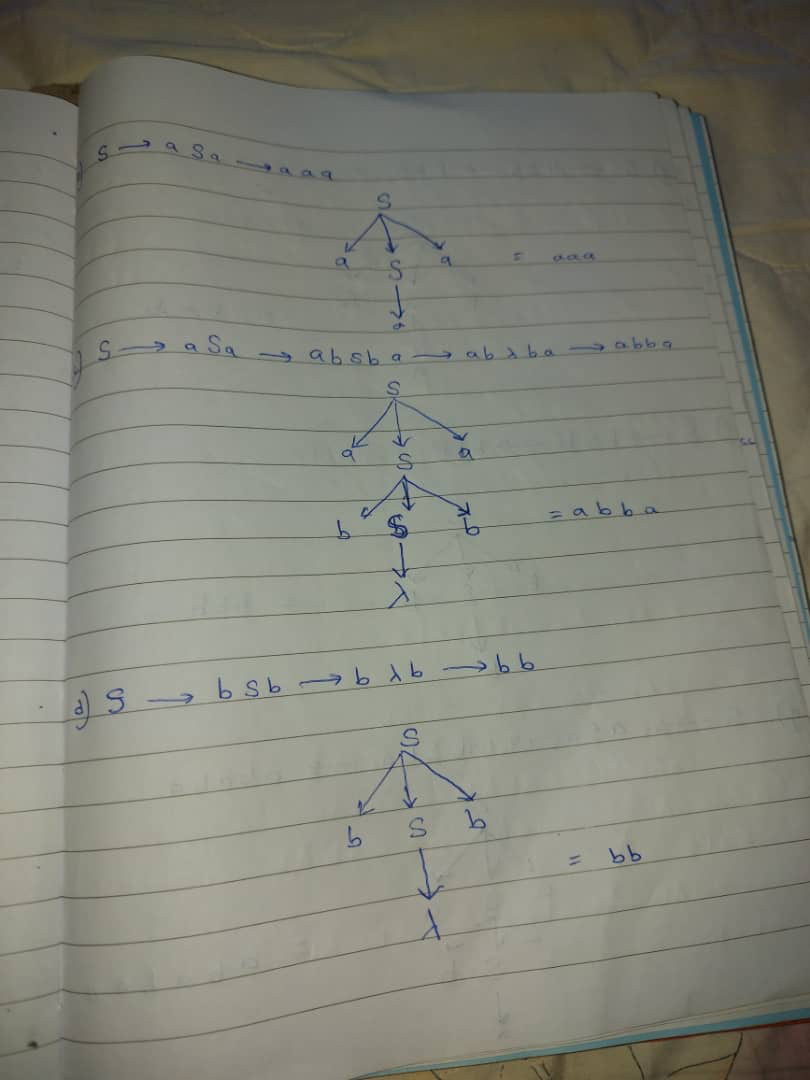 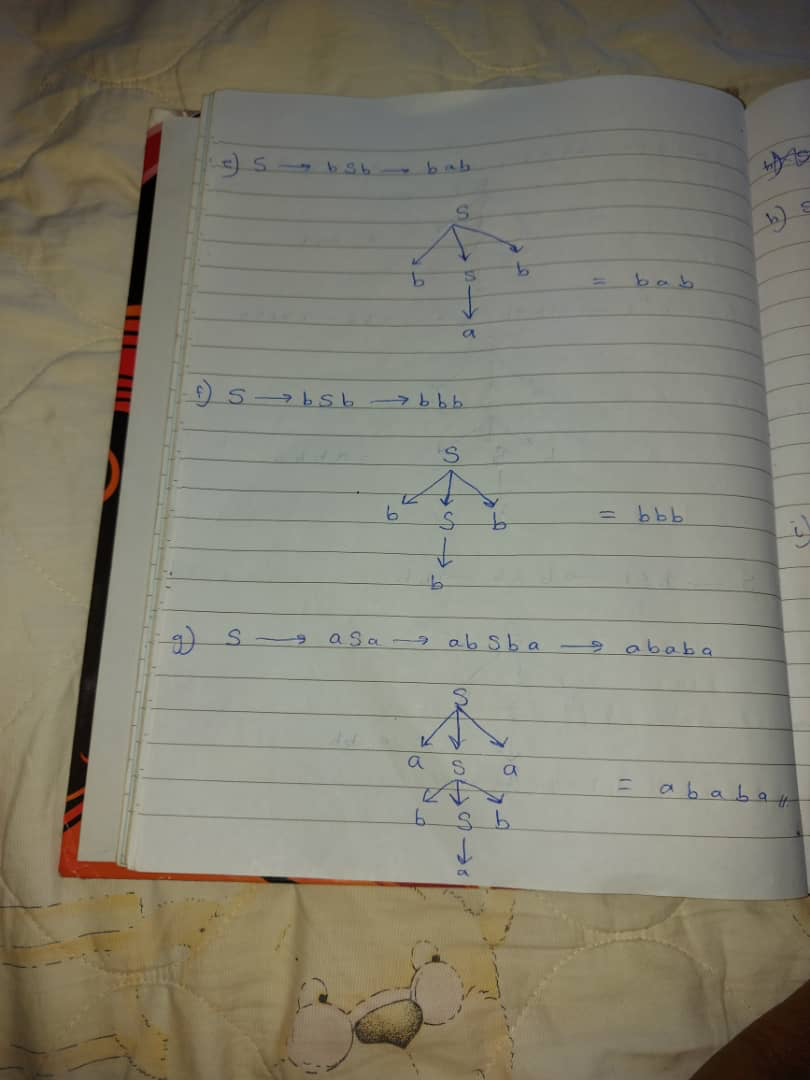 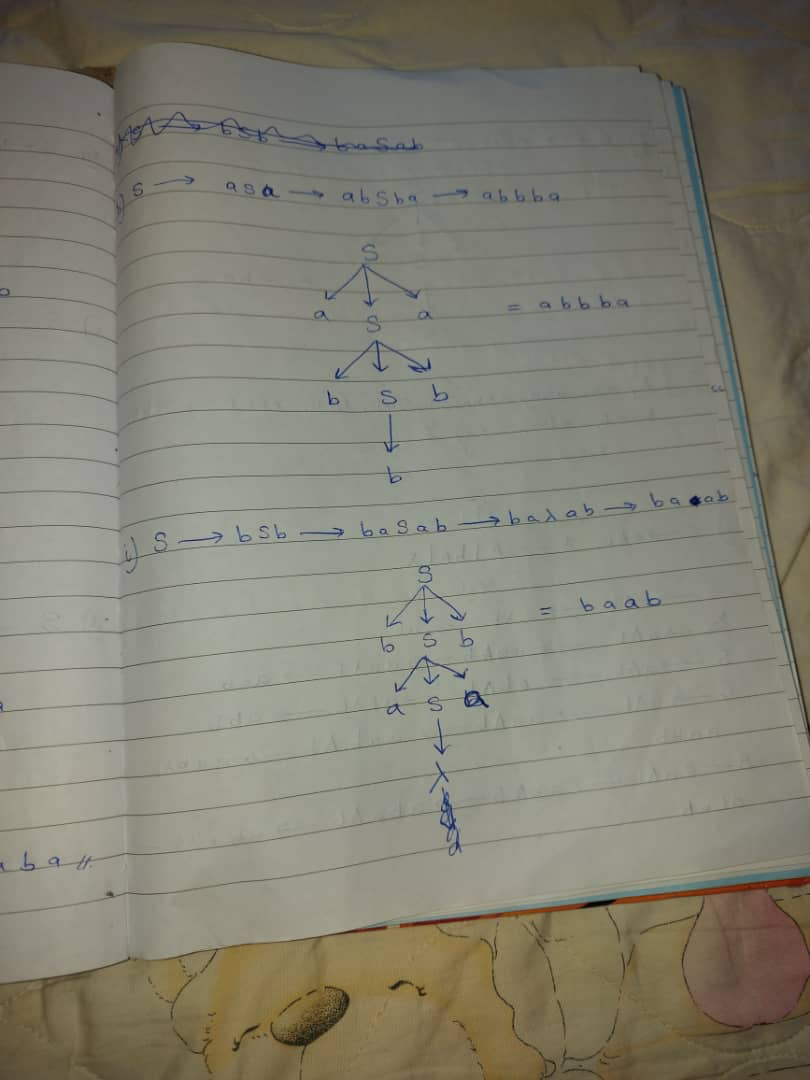 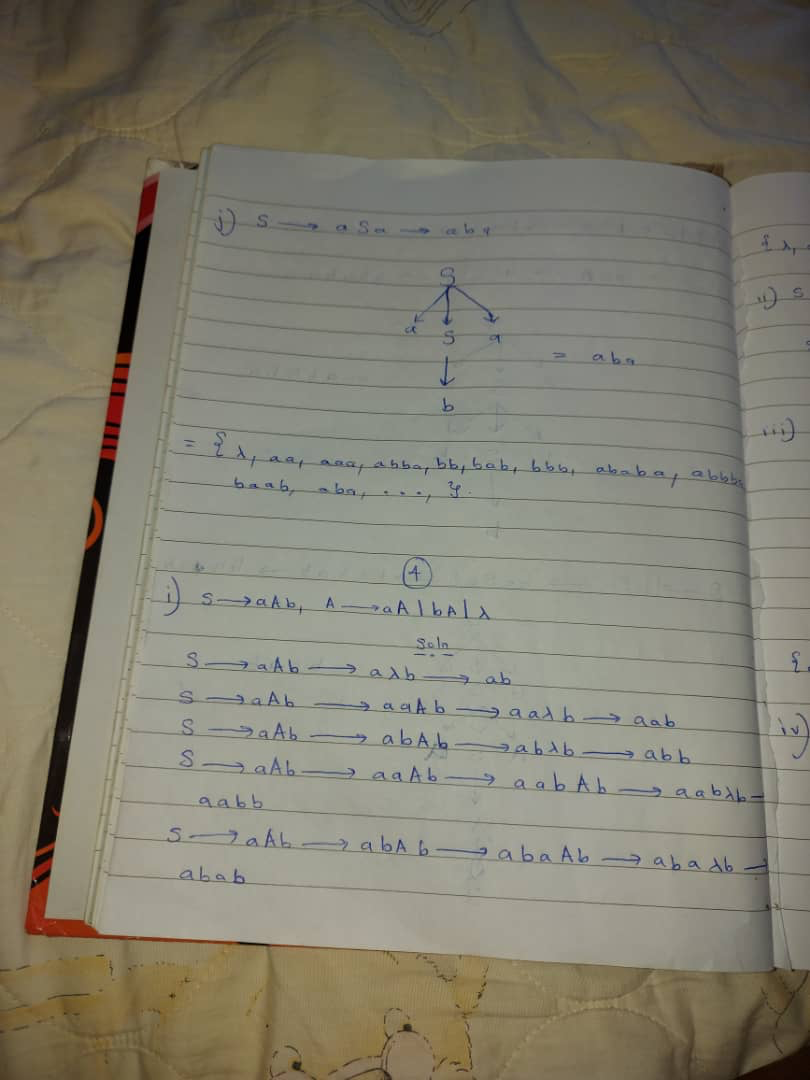 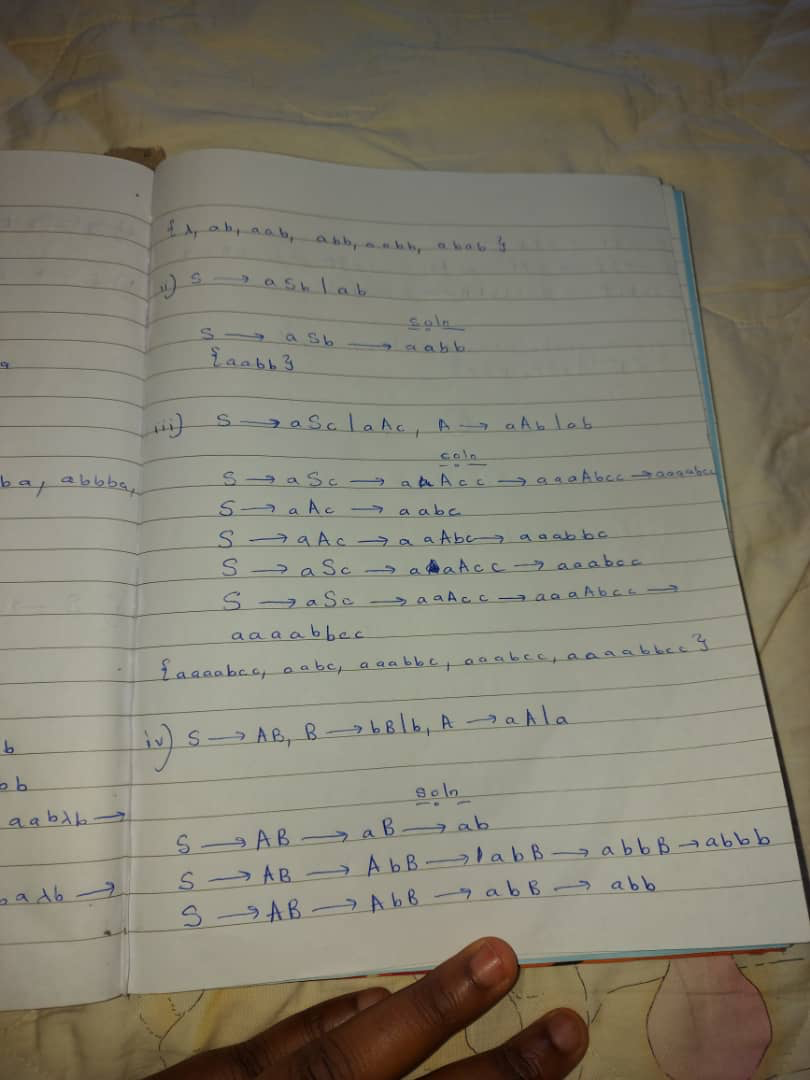 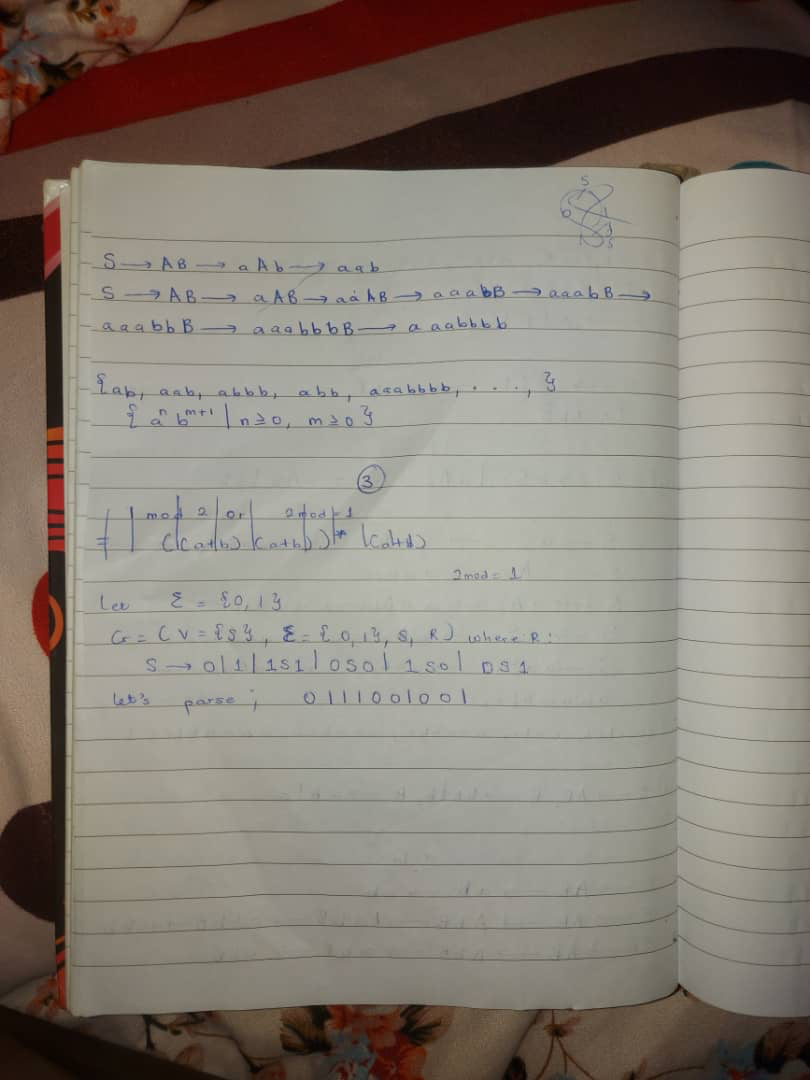 